Publicado en Murcia el 05/09/2023 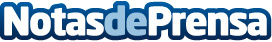 Avanza Fibra, patrocinador oficial del Real Murcia CFLos jugadores del primer equipo y de toda la cantera, llevarán el logo de la compañía en la camiseta de juego, así como en la segunda y tercera equipación. Con esta acción se reafirma el apoyo al deporte que la empresa viene ofreciendo desde su creación, a través de diversos patrocinios y colaboracionesDatos de contacto:Ana MartínAvanza Fibra968710024Nota de prensa publicada en: https://www.notasdeprensa.es/avanza-fibra-patrocinador-oficial-del-real Categorias: Telecomunicaciones Marketing Murcia http://www.notasdeprensa.es